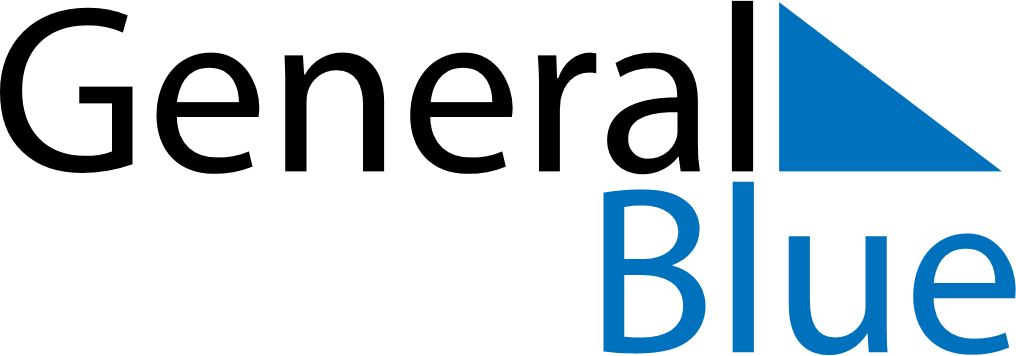 July 2027July 2027July 2027July 2027South KoreaSouth KoreaSouth KoreaMondayTuesdayWednesdayThursdayFridaySaturdaySaturdaySunday12334567891010111213141516171718Constitution DayConstitution Day192021222324242526272829303131